Obecní úřad Dvory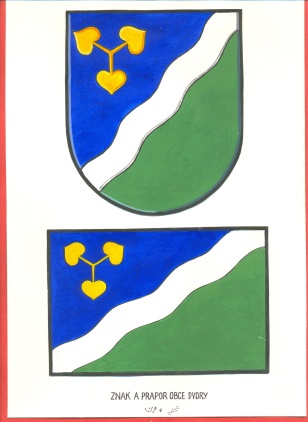 Dvory č.p. 3, 288 02 Nymburktel.: 325 531 000, e-mail: obec@dvoryunymburka.czč.ú.: 505423359/0800ŽÁDOSTo povolení pokácení dřevin rostoucích mimo les(§8 zákona č. 114/1992 Sb.)Žadatel:Údaje o místě kácení podle evidence nemovitostí:Katastrální území: Dvory u NymburkaPozemek p.č.: 		Výměra: 		m2Popis dřevin, které mají být káceny:Druh dřevin: 								počet: 			ksobvod kmene ve výšce 130 cm: 				 cmDůvod kácení: 																						Navržená náhradní výsadba: 																																								Vyjádření případných spoluvlastníků pozemku uvedených v dokladu o vlastnictví: přílohy :Výpis z katastru nemovitostí – informace o pozemkuV případě většího počtu spoluvlastníků jsou jejich souhlasy na samostatné příloze: ANO / NEV: 				Dne: 																			     PodpisJméno a PříjmeníDatum narozeníBydlištěPodpis